ПРОЕКТ-ПОСТАНОВЛЕНИЯ                                                   от «_______» ___________ 2022г. № _____а. ХакуринохабльОб утверждении Положения по контролю за техническим состоянием оборудования детских игровых площадок и элементов детского игрового и спортивного оборудования на территории МО «Хакуринохабльское сельское поселение"В соответствии с Федеральном законом от 06.10.2003 № 131-ФЗ «Об общих принципах организации местного самоуправления в Российской Федерации», Уставом МО «Хакуринохабльское сельское поселение», в целях создания безопасной среды для жителей поселения на территориях общего пользования и массового пребывания граждан:      1. Утвердить Положение по контролю за техническим состоянием оборудования детских игровых площадок и детского игрового и спортивного оборудования на территории МО «Хакуринохабльское сельское поселение» (приложение 1).      2. Утвердить состав комиссии по контролю за техническим состоянием оборудования детских игровых площадок и детских игровых и спортивных элементов на территории МО «Хакуринохабльское сельское поселение» (приложение 2).      3. Утвердить форму журнала результатов контроля за техническим состоянием оборудования детских игровых и спортивных площадок (приложение 4).      4. Утвердить форму графика регулярного визуального, функционального и ежегодного основного осмотров оборудования детских игровых и спортивных площадок (приложение 5).      5. Утвердить форму акта осмотра и проверки оборудования детских игровых и спортивных площадок (приложение 6). 6.Утвердить форму реестра детских игровых и спортивных площадок (приложение 7).       7. Установить периодичность осмотра площадок и оборудования детских игровых и спортивных площадок: - регулярный визуальный осмотр два раза в неделю (понедельник и четверг); - функциональный осмотр один раз в месяц; - ежегодный основной осмотр один раз в 12 месяцев.     8.Ответственным за осмотр детских игровых и спортивных площадок назначить специалиста_____________________________________________-.      9. Ответственному за осмотр игровых и спортивных площадок:-Вести журнал результатов контроля за техническим состоянием оборудования и площадок; -Утверждать графики регулярного визуального, функционального и ежегодного основного осмотров оборудования детских игровых спортивных площадок.-Своевременно сообщать в администрацию о необходимости ремонта или демонтажа оборудования детских игровых и спортивных площадок, не подлежащих ремонту.     10. Настоящее постановление опубликовать или обнародовать в районной газете «Заря» и разместить на официальном сайте администрации МО " Хакуринохабльское сельское поселение".           11. Контроль за исполнением настоящего постановления оставляю за собой. Глава администрации муниципального образования                                      «Хакуринохабльского сельского поселение»                                           В.А. БеданоковПриложение  1 к постановлению Администрации МО «Хакуринохабльское сельское поселение»от «___» ______ 20___ № ___ПОЛОЖЕНИЕпо контролю за техническим состоянием оборудования детских игровых площадок и детского игрового и спортивного оборудования на территории МО «Хакуринохабльское сельское поселение»1. Общие положения1.1. Настоящее Положение устанавливает порядок осуществления Администрацией МО «Хакуринохабльское сельское поселение» (далее по тексту – Администрация) за техническим состоянием оборудования детских игровых площадок и детских игровых и спортивных элементов на территории МО «Хакуринохабльское сельское поселение» (далее по тексту – поселение).1.2. Контроль за техническим состоянием оборудования детских игровых площадок и детских игровых и спортивных  элементов осуществляется Администрацией путем создания и деятельности на постоянной основе комиссии по контролю за техническим состоянием оборудования детских игровых площадок и детских игровых и спортивных элементов на территории поселения  (далее по тексту - Комиссия).1.3. Комиссия является постоянно действующим координационным органом, созданным в целях систематического и объективного обследования технического состояния оборудования детских игровых площадок и детских игровых и спортивных элементов на территории поселения.1.4. Комиссия в своей деятельности руководствуется законодательством Российской Федерации, законами и иными нормативными актами Республики Адыгея , Уставом МО «Хакуринохабльское сельское поселение», иными правовыми актами правовыми актами, а также настоящим Положением.2. Цели работы Комиссии2.1. Создание безопасной среды для жителей поселения на территориях общего пользования и массового пребывания граждан поселения.2.2. Предупреждение травматизма на детских игровых площадках и при использовании детских игровых и спортивных элементов.2.3. Поддержание в надлежащем состоянии и улучшение технического состояния детских игровых площадок и детских игровых и спортивных элементов.3. Задачи Комиссии3.1. Систематическое проведение проверок технического состояния детских игровых площадок и детских игровых и спортивных элементов.Систематическое проведение проверок включает:- осмотр и проверку оборудования перед вводом в эксплуатацию;- регулярный визуальный осмотр, позволяющий обнаружить очевидные неисправности и посторонние предметы, представляющие опасности, вызванные пользованием оборудованием, климатическими условиями, актами вандализма (засоренность территории, поврежденные элементы оборудования);- функциональный осмотр, предусматривающий детальный осмотр с целью проверки исправности, прочности и устойчивости оборудования, особенно в отношении его износа;- ежегодный основной осмотр, проводится один раз в год с целью подтверждения достаточного эксплуатационного состояния оборудования, включая его фундаменты и поверхности.3.2. Осмотр и проверку оборудования перед вводом в эксплуатацию и ежегодный основной осмотр осуществляет постоянно действующая Комиссия по контролю за состоянием детских игровых и спортивных площадок, по результатам которых составляются соответствующие акты.3.3. Выявление объектов на детских игровых площадках и детских игровых и спортивных элементов на территории поселения, техническое состояние которых не отвечает требованиям безопасности, организация их ремонта или демонтажа.3.4. Рассмотрение предложений заинтересованных лиц по улучшению технического состояния детских игровых площадок и детских игровых и спортивных элементов.3.5. Осуществление контроля за исполнением юридическими и физическими лицами нормативных правовых актов, регламентирующих содержание оборудования детских игровых площадок и детских игровых и спортивных элементов.4. Требования к техническому состоянию оборудования детскихигровых площадок и детских игровых элементов4.1. Оборудование детских игровых площадок и детские игровые и спортивные  элементы должны:- соответствовать общим требованиям безопасности и мерам защиты;- соответствовать возрастной группе детей, для которой они предназначены;- быть такими, чтобы риск, предполагаемый в игре, был явным для ребенка и он мог его предвидеть;- обеспечивать доступ взрослых для помощи детям внутри оборудования;- не допускать скопления воды на их поверхностях и обеспечивать свободный сток и просыхание.4.2. Конструкция оборудования должна обеспечивать его прочность, устойчивость и жесткость.4.3. Элементы оборудования из металла должны быть защищены от коррозии или изготовлены из коррозионно-стойких материалов.4.4. Элементы оборудования из полимерных и композиционных материалов, которые со временем становятся хрупкими, должны быть заменены по истечении периода времени, указанного изготовителем.4.5. Наличие выступающих элементов оборудования с острыми концами или кромками не допускается.4.6. Наличие шероховатых поверхностей, способных нанести травму ребенку, не допускается.4.7. Выступающие концы болтовых соединений должны быть защищены.4.8. Сварные швы должны быть гладкими.4.9. Крепление элементов оборудования должно исключать возможность их демонтажа без применения инструментов.4.10. Подвижные, а также неподвижные элементы оборудования не должны:- образовывать сдавливающих или режущих поверхностей;- создавать возможность застревания тела, частей тела или одежды ребенка.5. Полномочия Комиссии5.1. Рассматривать обращения граждан и юридических лиц, органов государственной власти, местного самоуправления, касающиеся состояния оборудования детских игровых площадок и детских игровых и спортивных элементов на территории поселения;5.2. Проводить обследование технического состояния оборудования детских игровых площадок и детских игровых и спортивных элементов на территории поселения на соответствие требованиям раздела 4 настоящего Положения;5.3. Запрашивать у юридических и физических лиц, органов государственной власти, местного самоуправления необходимые для работы Комиссии документы и сведения, иную информацию;5.4. Привлекать к работе Комиссии лиц, обладающих специальными познаниями, навыками, оборудованием;5.5. Проверять соблюдение юридическими и физическими лицами законодательства в области содержания детских игровых площадок и детских игровых и спортивных элементов;5.6. Организовывать мероприятия по ремонту, демонтажу объектов на детских игровых площадках и детских игровых и спортивных элементов, не отвечающих требованиям безопасности.6. Порядок работы Комиссии6.1. В состав Комиссии входят председатель Комиссии, его заместитель, секретарь и члены Комиссии.6.2. Комиссию возглавляет председатель Комиссии. В случае отсутствия председателя Комиссии Комиссию возглавляет заместитель председателя Комиссии.6.3. Председатель Комиссии:- осуществляет общее руководство работой Комиссии;- распределяет обязанности между членами Комиссии;- подписывает протокол заседания Комиссии и иные документы, необходимые для ее деятельности;- контролирует исполнение решений Комиссии;- осуществляет иные полномочия, указанные в настоящем Положении.6.4. Секретарь Комиссии:- организует проведение заседаний Комиссии;- формирует повестку дня заседания Комиссии;- информирует членов Комиссии о дне заседания Комиссии;- ведет протокол заседания Комиссии;- осуществляет иные полномочия, указанные в настоящем Положении.6.4. Заседание Комиссии считается правомочными, если на нем присутствует более половины ее членов. Секретарь Комиссии не позднее чем за 3 дня уведомляет членов Комиссии о заседании.Заседания Комиссии ведет председатель Комиссии, а в случае его отсутствия - заместитель председателя Комиссии.6.5. Решение Комиссии принимается большинством голосов присутствующих на заседании членов Комиссии. При равенстве голосов принятым считается решение, за которое проголосовал председательствующий на заседании.6.6. Решение Комиссии оформляется протоколом, подписываемым председателем Комиссии (его заместителем - в отсутствие председателя Комиссии) и секретарем.6.7. Количество членов Комиссии, принимающих участие в обследовании территорий, на которых расположены детские игровые площадки и детские игровые и спортивные  элементы, должно составлять не менее половины от общего количества ее членов.6.8. Результаты обследования Комиссией поселковых территорий, на которых расположены детские игровые площадки и детские игровые и спортивные элементы, оформляются актом технического состояния оборудования детских игровых площадок и детских игровых и спортивных элементов на территории МО «Хакуринохабльское сельское поселение» (далее - Акт), составляемым по форме согласно приложению к настоящему Положению.Акт подписывается всеми членами Комиссии, принимавшими участие в обследовании.6.9. Решения Комиссии, зафиксированные в Акте, вступают в силу с даты подписания Акта всеми членами Комиссии, принявшими участие в обследовании, и являются обязательными для исполнения при организации и проведении работ по ремонту либо демонтажу оборудования на детских игровых площадках и детских игровых и спортивных элементов, не отвечающих требованиям безопасности.6.11. Подписанный Акт является основанием для организации мероприятий по ремонту либо демонтажу оборудования на детских игровых площадках и детских игровых и спортивных элементов, не отвечающих требованиям безопасности.6.12. Мероприятия по контролю за исполнением решения Комиссии по ремонту либо демонтажу оборудования на детских игровых площадках и детских игровых и спортивных элементов осуществляется на основании соответствующего решения Комиссии в порядке, предусмотренном п. 6.5 - 6.9 настоящего Положения.Приложение к Положению по контролю за техническим состоянием оборудования детских игровых площадок и детского игрового и спортивного оборудования на территории МО «Хакуринохабльское сельское поселение»Акт №  ___технического состояния оборудования детских игровыхплощадок и детских игровых и спортивных элементов на территорииМО «Хакуринохабльское сельское поселение»а.Хакуринохабль							         «___» _______ 20___ г.х.Хапачевх.Киров (нужное подчеркнуть)Комиссия по контролю за техническим состоянием оборудования детских игровых площадок   и   детских   игровых и спортивных элементов  на  территории  МО «Хакуринохабльское сельское поселение» в составе:1. _______________________________________________________________ (Ф.И.О., должность)2. _______________________________________________________________(Ф.И.О., должность)               3. _______________________________________________________________ (Ф.И.О., должность)4. _______________________________________________________________(Ф.И.О., должность)5. _______________________________________________________________(Ф.И.О., должность)руководствуясь   Положением   по контролю за техническим состоянием оборудования детских игровых площадок и детского игрового и спортивного оборудования на территории МО «Хакуринохабльское сельское поселение», утвержденным постановлением  главы   МО «Хакуринохабльское сельское поселение» от «___» _______ 20 ___ г.,   произвела  обследование технического состояния оборудования детских игровых площадок   и   детских   игровых и спортивных  элементов  на  территории  МО «Хакуринохабльское сельское поселение». В ходе осмотра Комиссией установлено: по адресу: ______________________________  ________________________________________________________________________________________________________________________________________________________________________________________________________________________________________________________________________________________________________________________________________________________________________________________________________________________________________________________________________________________________________________________________________По факту установленного принято следующее решение _____________________________________________________________________________________________________________________________________________________________________________________________________________________________________________________________________________________________________________________________________________________________________________________________________________________Председательствующий комиссии ____________   ________________     (подпись)             (расшифровка подписи)Члены комиссии: ________________    ______________________     (подпись)                 (расшифровка подписи)________________    _______________________    (подпись)                    (расшифровка подписи)_______________    ________________________    (подпись)                    (расшифровка подписи)_______________   _________________________      (подпись)                 (расшифровка подписи)Приложение  2 к постановлению Администрации МО «Хакуринохабльское с\п» от «___» ______ 20___ № ___СОСТАВКомиссии по контролю за техническим состоянием оборудования детских игровых площадок и детских игровых и спортивных элементов на территории МО «Хакуринохабльское сельское поселение»Председатель комиссии –  глава  МО «Хакуринохабльское сельское поселение». Заместитель председателя комиссии – заместитель главы МО «Хакуринохабльское сельское поселение»Секретарь комиссии – ведущий специалист по молодежной политике МО «Хакуринохабльское сельское поселение».Члены комиссии:- заместитель главы администрации по финансово-экономической работе  МО «Хакуринохабльское сельское поселение»;- депутат Совета депутатов сельского поселения МО «Хакуринохабльское сельское поселение». (по согласованию);-  ведущий специалист по  земельно-имущественным отношениям, благоустройству и ЖКХ администрации муниципального образования «Хакуринохабльское сельское поселение»;- ведущий специалист  сфере организации закупок администрации муниципального образования «Хакуринохабльское сельское поселение»;- специалист 1 категорий  по  спорту, культурно-массовым мероприятиям администрации муниципального образования «Хакуринохабльское сельское поселение».Приложение № 3к постановлению администрации МО «Хакуринохабльское с\п»от «___»_______2022г. № ____ЖУРНАЛрезультатов контроля за техническим состоянием оборудованиядетских игровых и спортивных площадокПриложение №4      к постановлению администрации МО «Хакуринохабльское с\п»от «___»_______2022г. № ____График регулярного визуального осмотра оборудованиядетских игровых и спортивных площадокПриложение №5к постановлению администрации МО «Хакуринохабльское с\п»от «___»_______2022г. № ____АКТосмотра и проверки оборудования детских игровых и спортивных площадокот _____________20__ г. № ________________________________________наименование населенного пунктаВладелец __________________________________________________________Адрес установки____________________________________________________Характеристика поверхности детской игровой или спортивной площадки:_____________________________________________________________________________ _______________________________________________________  Перечень оборудования:Проведенный осмотр и проверка работоспособности оборудования детской игровой или спортивной площадки свидетельствует о следующем:_____________________________________________________________________________ _____________________________________________________Ответственный исполнитель _____________ должностьЧлены рабочей группы:_______________________________ ________________________________ ____________________________ подписьРЕСПУБЛИКА АДЫГЕЯ               Администрациямуниципального образования «Хакуринохабльское сельское поселение»385440, а.Хакуринохабль ул. Шовгенова 13АДЫГЭ РЕСПУБЛИКХьакурынэхьаблэ муниципальнэ къоджэ псэупIэ чIыпIэм изэхэщапI 385440, къ. Хьакурынэхьабл,ур. Шэуджэным ыцI, 13№НаименованиеРезультатВыявленныйПринятыеПримечаниеоборудованияосмотрадефектмеры123456№ЗаказОтветственныйНаименоваДатаРезультПринятПодписьчикза регулярныйниеосмотратые мерыответственнвизуальныйдетскогоаосмотраого лицаосмотроборудованияГрафик регулярного функционального осмотра оборудованияГрафик регулярного функционального осмотра оборудованияГрафик регулярного функционального осмотра оборудованияГрафик регулярного функционального осмотра оборудованияГрафик регулярного функционального осмотра оборудованияГрафик регулярного функционального осмотра оборудованиядетских игровых и спортивных площадокдетских игровых и спортивных площадокдетских игровых и спортивных площадокдетских игровых и спортивных площадокдетских игровых и спортивных площадок№ЗаказОтветственный заНаименоваДатаРезультПринятПодписьчикфункциональныйниеосмотратые мерыответственносмотрдетскогоаосмотраого лицаоборудованияГрафик ежегодного основного осмотра оборудованияГрафик ежегодного основного осмотра оборудованияГрафик ежегодного основного осмотра оборудованияГрафик ежегодного основного осмотра оборудованияГрафик ежегодного основного осмотра оборудованияГрафик ежегодного основного осмотра оборудованиядетских игровых и спортивных площадокдетских игровых и спортивных площадокдетских игровых и спортивных площадокдетских игровых и спортивных площадокдетских игровых и спортивных площадок№ЗаказОтветственныйНаименоваДатаРезультПринятПодписьчикза ежегодныйниеосмотратые мерыответственносмотрдетскогоаосмотраого лицаоборудования№Наименование оборудованияВыявленныйРезультатПримечаниедефектосмотра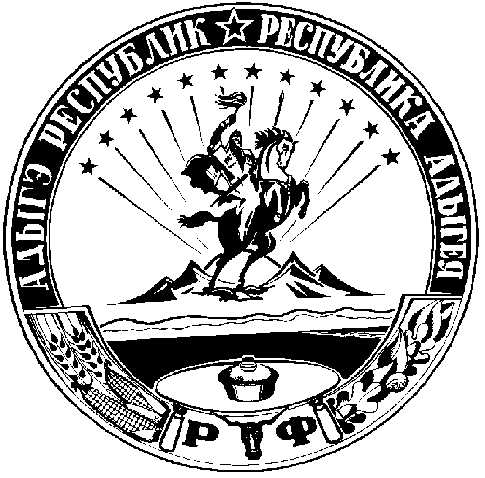 